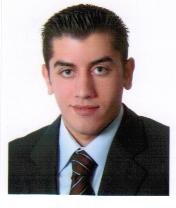 CAREER OBJECTIVE Administrative Officer Professional seeking a position in a multinational organization in my field of expertise that allows me to employ my existing talent and acquire new expertise. KEY STRENGTHSCollaborative Team Player Strong work ethicHigh level of computer skills including word, excel, PowerPoint, outlook and Internet searchHigh organizational, Interpersonal and communication skillsHigh level of reliability and sense of responsibility Experience in Translation for Arabic languageFull attention for details.Self motivated  individual who welcome new challenges and is committed to achieve personal and professional success. CAREER HISTORY SEP 2010 – present    Administrative Officer Abdel Nour Corporation For Translation Translation Corporation started its practice since 1984 provides Full Translation services for its clients through  and the . KEY RESPONSIBILITIES 	Administrative Officer for the corporation manager, provided administrative duties for the corporation and meet the customers inquires i.e.: Companies, banks, private and government organizations, in addition to documents translation. Manage incoming and outgoing correspondences for the manager, i.e., sort, read, and register mail, distribute and draft responses.Receive and return calls in a professional manner.Liaising with clients to discuss any unclear points.Oversees and ensures that the office administrative functions of the corporation are effectively carried out. Coordinating the filling and storage of soft copy records.Coordinate work flow.Provided Customer support via phone, email, Internet, and face to face.Provided administrative support for the team members. Translate technical, Commercial, legal, and personal documents from Arabic to English and vice versa.Deliver Translated works within the time limit.Certify legal documents before the notary public. Filling Non-migrant and Immigrant Visa applications for:-America-Australia-UK-Canada-European Union. Reviewing and proofreading mother tongue text.MAR 2009- MAR 2010   Trainee TranslatorAbdel Nour Corporation for Translation, JordanLANGUAGES:Arabic: NativeEnglish: Very good   IELTS CertificateFrench: Fair   level 3   EDUCATION & TRAINING 2007 – 2010   Applied Science Private University Bachelor’s of English – Majoring in Translation  De la salle college (Frere)   High School Certificate    Scientific stream    CERTIFICATES:Jan 2012 -IELTS Certificate  British Council, Amman-Jordan Mar 2012- French language course level  3 French Cultural Institute, Amman-JordanACCREDETATIONSCertified legal Translator – Jordanian Courts REFERENCESUpon RequestWASEEM ABDEL NOUR Jabal Webdeh – Baounieh st. –    : +962-79-9832557    Email: waseem45@live.comDate of  Birth: 23/11/1986 